Betreft: Rapportageformulier DTEGeachte $$gpDoctorName$$,Reden contact ergotherapeutHulpvraag:
$$_ERGO_ANAMNESE.hulpvraagClient$$DTE-screeningWij hopen u hiermee voldoende geïnformeerd te hebben. Mocht u nog vragen hebben, kunt u contact opnemen via telefoonnummer: $$doctorPhone$$ of via één van onderstaande emailadressen.Met vriendelijke groet,$$doctorName$$ $$currentUserFunction$$ Email: $$doctorEmail$$Weledelgeleerde heer/mevrouw $$gpDoctorName$$, huisarts$$gpDoctorStreet$$ $$gpDoctorStreetNumber$$$$gpDoctorZipcode$$  $$gpDoctorCity$$$$locationAddressCity$$, $$prettyDate$$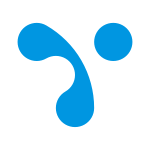 CliëntgegevensCliëntgegevensNaam$$patientFullName$$Geboortedatum$$patientDateOfBirth$$BSN$$patientSocialSecNr$$Huisadres$$patientStreet$$ $$patientHouseNumber$$$$patientZipcode$$  $$patientTown$$Telefoonnr.$$patientPhone$$Meldt de cliënt hulpvragen op ergotherapeutisch gebied?$$_ERGO_AANMELDING_V3.hulpvragenErgoGebied$$Zijn er (recent) veranderingen t.a.v. het uitvoeren van dagelijkse activiteiten?$$_ERGO_AANMELDING_V3.mateZelfstandigVeranderd$$Zo ja: zijn deze veranderingen afwijkend van het beeld?$$_ERGO_AANMELDING_V3.zelfstandigVeranderingenAfwijkend$$Is er een (afwijkende) lichaamstaal of communicatie die niet verklaard kan worden door het beeld?$$_ERGO_AANMELDING_V3.afwijkendeLichaamstaal$$Is er sprake van één van de symptomen: koorts, (nachtelijk) transpireren, misselijkheid, braken, diarree, (onnatuurlijke) bleekheid, duizeligheid/flauwvallen, moeheid en gewichtsverlies?$$_ERGO_AANMELDING_V3.sprakeSymptomen$$Meldt de cliënt klachten die niet gediagnosticeerd zijn en niet passen bij het, voor zover bekende, medische beeld?$$_ERGO_AANMELDING_V3.klachtenNietGediagnosticeerd$$Vermoedt u medische problematiek die gediagnosticeerd moet worden?$$_ERGO_AANMELDING_V3.vermoedensMedischeProblematiek$$Zijn er rode vlaggen aanwezig?$$_ERGO_AANMELDING_V3.rodeVlaggenAanwezig$$Zo ja: welke?$$_ERGO_AANMELDING_V3.welkeRodeVlaggen$Opmerkingen$$_ERGO_AANMELDING_V3.opmerkingen$$